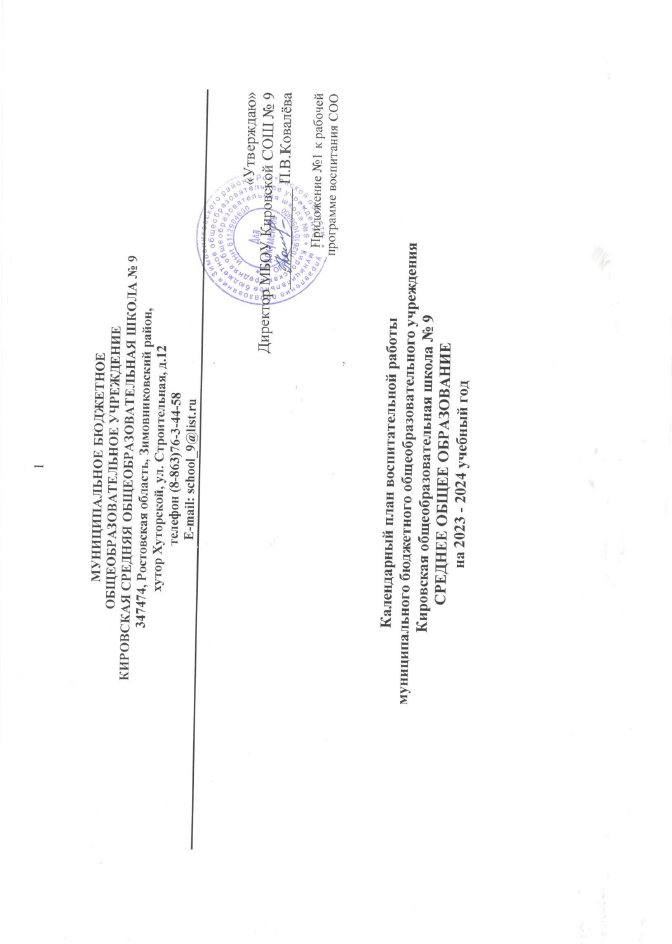 Цель и задачивоспитательной системы в МБОУ Кировской СОШ № 9  для СОО
в 2023-2024 учебном годуЦель воспитательной работы:- развитие личности, создание условий для самоопределения и социализации на основе социокультурных, духовно-нравственных ценностей и принятых в российском обществе правил и норм поведения в интересах человека, семьи, общества и государства;- формирование у обучающихся чувства патриотизма, гражданственности, уважения к памяти защитников Отечества и подвигам Героев Отечества, закону и правопорядку, человеку труда и старшему поколению, взаимного уважения, бережного отношения к культурному наследию и традициям многонационального народа Российской Федерации, природе и окружающей среде.Основные задачи воспитательной работы:- формирование у детей гражданско-патриотического сознания, уважения к правам и обязанностям человека;- формирование мировоззрения и системы базовых ценностей личности, приобщение детей к общечеловеческим нормам морали;- обеспечение развития личности и ее социально-психологической поддержки, создание условий для становления активной жизненной позиции;- формирование потребности к саморазвитию, способности успешно адаптироваться в окружающем мире;- воспитание внутренней потребности личности в здоровом образе жизни, негативного отношения к вредным привычкам;- содействие всестороннему развитию школьников, формирование у них активной жизненной позиции через деятельность РДДМ «Движение первых»;- организация инновационной работы и расширение воспитательного пространства в области воспитания и дополнительного образования;- совершенствование системы семейного воспитания, повышение воспитательного потенциала семьи;- выстраивание системы профессиональной ориентации обучающихся, которая реализуется в образовательной, воспитательной и иных видах деятельности.2023 год -  Год педагога и наставника2024 год – Год Российской Академии наукСобытия. МероприятияКлассыОриентировочное время проведенияОтветственные1. Урочная деятельность1. Урочная деятельность1. Урочная деятельность1. Урочная деятельностьОформление стендов (предметно-эстетическая среда, наглядная агитация школьных стендов предметнойнаправленности)1-9, 11В течение годаУчителя-предметникиИнтерактивные формы учебной деятельности («Мозговой штурм», дискуссия, проекты, семинары)1-9, 11В течение годаУчителя-предметники Зам. директора по УВРМузейные уроки1-9, 11В течение годаУчителя-предметники Зам. директора по ВРВсероссийский открытый урок «ОБЖ» (приуроченный ко Дню гражданской обороны Российской Федерации)1-9, 1104.10Учитель ОБЖ Зам. директора по ВР Зам. директора по  безопасностиДень начала Нюрнбергского процесса (минутка информации на уроках истории и обществознания)7-9, 1121.11Учитель истории и обществознанияДень Александра Невского (информационная минутка на уроках истории)5-9, 1109.12Учитель истории и обществознанияДень рождения А.П. Чехова (информационная минутка на уроках литературы)5-9, 1130.01Учителя русского языка и литературыВсероссийский открытый урок «ОБЖ» (приуроченный к празднованию Всемирного дня гражданской обороны)1-9, 1101.03Учитель ОБЖ Зам. директора по ВР Ученическое самоуправлениеВсемирный день здоровья1-9, 1107.04Учителя физической культурыДень государственного флага Российской Федерации5-9, 1122.05Учитель истории и обществознанияДень славянской письменности и культуры1-9, 1124.05Учителя русского языка и литературы2. Внеурочная деятельность2. Внеурочная деятельность2. Внеурочная деятельность2. Внеурочная деятельностьРазговор о важном1-9,11Каждый учебный понедельникКлассный руководительСмысловое чтение7,11Согласно расписанию занятий ВДГлушко Л.Н.Удивительная химия8, 11Согласно расписанию занятий ВДЕвшевская С.А.Россия – моя история11Согласно расписанию занятий ВДМоисеенко О.П.Проф.ориентация6,8,9, 117Согласно расписанию занятий ВДХодыкина Е.С.Радченко Л.И.3. Классное руководство3. Классное руководство3. Классное руководство3. Классное руководство3.1.Работа с классным коллективом3.1.Работа с классным коллективом3.1.Работа с классным коллективом3.1.Работа с классным коллективомИнформационный классный час. ПДД1-9, 111 раз в месяцКлассные руководителиИнформационный классный час. ЗОЖ. Профилактика НТА1-9,111 раз в месяцКлассные руководителиИнформационный классный час. Антикоррупционное воспитание1-9,111 раз в месяцКлассные руководителиИнформационный классный час «Учимся решать конфликты». Профилактика правонарушений экстремистской направленности.1-9, 111 раз в месяцКлассные руководители«День Знаний», «День Мира»1-9,1101.09.2023Классные руководителиКлассный час «Трагедия в Беслане – наша общая боль»1-9,11СентябрьКлассные руководителиКлассный час «День добрых дел» -6 сентября1-9,11СентябрьКлассные руководителиКлассный час «Где родился, там и пригодился»,1-9,11СентябрьКлассные руководителиКлассный час «День казачьей воинской славы»5-9, 11ОктябрьКлассные руководителиКлассный час «День символов Ростовской области: герба, флага и гимна»1-9,1128.10.2023Классные руководителиКлассный час «День защиты животных»1-9,11Октябрь Классные руководителиКлассный час «День межнационального мира и согласия»5-9, 11НоябрьКлассные руководителиКлассный час «Международный день толерантности» 1-9,11НоябрьКлассные руководители«Когда душа умеет видеть, услышать сердце поспешит», классный час, посвященный Дню инвалидов5-9, 11ДекабрьКлассные руководителиЕдиный урок мужества, посвященный Дню полного освобождения Ленинграда от фашистской блокады 1-9,11ЯнварьКлассные руководителиЗам. директора по ВРКлассный час «День российской науки» 1-9,11ФевральКлассные руководителиКлассный час «Международный день борьбы с наркоманией и наркобизнесом» 5-9, 11МартКлассные руководители, соц. педагогДень космонавтики. Гагаринский урок «Космос – это мы»1-9,11АпрельКлассные руководителиДень Победы «Этих дней не смолкнет слава!»1-9,11МайКлассные руководители3.3.Индивидуальная работа с обучающимися3.3.Индивидуальная работа с обучающимися3.3.Индивидуальная работа с обучающимися3.3.Индивидуальная работа с обучающимисяАдаптация вновь прибывающих обучающихся в классе1-9,11В течение годаКлассные руководители, педагог-психологОсновные общешкольные дела.Основные общешкольные дела.Основные общешкольные дела.Основные общешкольные дела.4.1. «Гражданско-патриотическое воспитание»4.1. «Гражданско-патриотическое воспитание»4.1. «Гражданско-патриотическое воспитание»4.1. «Гражданско-патриотическое воспитание»Проведение еженедельных занятий «Разговоры о важном»1-9,11Каждый понедельник, в течение уч.  годазам. директора по ВР, классные руководителиПроведение церемонии поднятия Флага Российской Федерации и исполнения Гимна Российской Федерации1-9,11Каждый понедельник, в течение уч.  годазам. директора по ВР, классные руководителиУчастие в муниципальном этапе Всероссийского  конкурса  обучающихся на знание государственных и региональных символов и атрибутов РФ1-9,11сентябрь 2023зам. директора по ВР, классные руководителиДень знаний1-9,1101.09.2023зам. директора по ВР, классные руководителиУчастие в дне открытии «Точка роста»5-9,1102.09.2023зам. директора по ВР, классные руководители МБУ ЦДПММероприятия, посвященные Международному Дню борьбы с терроризмом1-9,1104.09.2023зам. директора по ВР, классные руководителиАкция «Голубь мира»1-9,11Сентябрь 2023Заместитель директора по ВР, классные руководителиДень образования Ростовской области1-9,1113.09.2023зам. Директора по ВР, классные руководителиПочта поздравлений «От всей души», приуроченной ко Дню работника дошкольного образования1-9,11Сентябрь 2023Заместитель директора по ВР, классные руководителиДень здоровья. Осенний кросс1-9,11Сентябрь 2023 Учитель физической культуры.Книжная экспозиция «Наш край родной в стихах и прозе»1-9,11Сентябрь 2023Педагог – библиотекарь День пожилого человека – концерт для бабушек и дедушек1-9,1101.10.2023зам. директора по ВР, классные руководителиУчастие в конкурсе исследовательских краеведческих работ обучающихся «Отечество» 8-9,1105.10.2023  зам. директора по ВР, руководитель музея, Участие в открытой военно-патриотической игре «Наследники Победы» 5-9, 11Октябрь 2023зам. директора по ВР, учитель ОБЖ День учителя (акция по поздравлению учителей, учителей-ветеранов педагогического труда, концертная программа)1-9,11Октябрь 2023Заместитель директора по ВР, педагоги-организаторыДень отца в России1-9,11Октябрь 2023Заместитель директора по ВР, педагоги-организаторыДень казачьей воинской славы1-9,1114.10.2023Советник директора по ВР, классные руководителиМеждународный день школьных библиотек. Библиотечный урок «Тайны школьной библиотеки»1-9,11Октябрь 2023Педагог – библиотекарь, активисты школы.День межнационального мира и согласия1-9,1102.11. 2023Советник директора по ВР, классные руководителиКлассные часы, посвященные Дню народного единства 1-9,1104.11.2023зам. директора по ВР, классные руководителиДень матери в России «Мир начинается с матери»1-9,1128.11.2023зам. директора по ВР, классные руководителиДень Государственного герба Российской Федерации1-9,1130.11.2023зам. директора по ВР, классные руководители Международный день добровольца в России1-9,1105.12.2023зам. директора по ВР, классные руководители Уроки Мужества, посвященные Дню неизвестного солдата и Дню Героев России1-9,1109.12.2023зам. директора по ВР, классные руководители, сотрудники казачьей дружины.Мероприятия месячника эстетического воспитания в школе. Новый год в школе: украшение кабинетов, оформление окон, конкурс рисунков, поделок, новогодний утренник1-9,11Декабрь 2023Заместитель директора по ВР, классные руководителиШкольный конкурс чтецов «О той войне»1-9,1124.01.2024зам. директора по ВР, классные руководители Мероприятия, посвященные Дню полного освобождения Ленинграда от фашистской блокады (1944)1-9,1127.01.2024зам. директора по ВР, классные руководителиДень рождения Чехова Антона Павловича1-9,1129.01.2024Педагог-библиотекарь, активистыУчастие в конкурсе школьных музеев «Внимание, идет экскурсия!»5-9,1128.01.2024зам. директора по ВР, руководитель музея Участие в возложении, посвященном Дню разгрома немецко-фашистских войск в Сталинградской битве.5-9,1102.02.2024зам. директора по ВР, классные руководителиУчастие в торжественном мероприятии, посвящённом 34-ой годовщине вывода Советских войск из Афганистана.8-9, 1115.02.2024зам. директора по ВР, классные руководителиАкция «Поздравляем защитников Родины» 1-9,1115.02.2024 – 22.02.2024зам. директора по ВР, классные руководителиДень воинской славы России1-9,11Февраль 2024Заместитель директора по ВР, классные руководителиМеждународный день родного языка1-9,11Февраль 2024Заместитель директора по ВР, классные руководителиУтренник ко Дню Защитников Отечества1-9,11Февраль 2024Заместитель директора по ВР, классные руководителиУтренник к Международному женскому дню1-9,11Март 2024Заместитель директора по ВР, классные руководителиМероприятия, посвященные Дню воссоединения Крыма с Россией1-9,1118.03.2024зам. директора по ВР, классные руководителиВсемирный день поэзии1-9,1121.03.2024Педагог-библиотекарь, Учитель музыкиВсемирный День театра1-9,1127.03.2024зам. директора по ВР, руководитель школьного театраДень защиты от экологической опасности1-9,11Март 2024Заместитель директора по ВР, классные руководителиУчастие в военно-патриотической игре – «Мисс Патриотика - 2024».8-9, 11Март 2024зам. директора по ВР, учитель ОБЖ, Веселые старты, посвященные Всемирному дню здоровья1-9,11Апрель 2024 Заместитель директора по ВР, учитель физкультурыУчастие в мероприятиях, посвящённых Международному дню освобождения узников фашистских концлагерей.5-9, 1111.04.2024зам. директора по ВР, классные руководители Акция «Спешите делать добрые дела». Весенняя неделя добра1-9,11Апрель 2024Заместитель директора по ВР, классные руководителиКонкурс рисунков ко Дню Космонавтики «Поехали!»1-9,11Апрель 2024Заместитель директора по ВР, классные руководители День космонавтики.  Гагаринский урок «Космос – это мы»5-9, 1112.04.2024зам. директора по ВР, классные руководителиДень древонасаждения1-9,1113.04. 2024Заместитель директора по ВР, классные руководителиМесячник учебно-тематических экскурсий «Никто не забыт, ничто не забыто»5-9, 11Апрель 2024зам. директора по ВР, классные руководители Участие в военно-спортивной игре, посвящённой 79-ой годовщине Победы.5-9,11Апрель 2024зам. директора по ВР, учитель ОБЖ,«Вахта Памяти», посвященная Дню Победы: участие школьников в праздничных мероприятиях1-9,1129.04.2024-09.05.2024зам. директора по ВР, классные руководителиАкции: «Георгиевская лента», «Поздравляем наших ветеранов», «Бессмертный полк»1-9,1129.04.2024-09.05.2024зам. директора по ВР, классные руководителиПраздник Весны и Труда1-9,11Май 2024Участие в Концерте, посвященном Дню Победы «Никто не забыт, ничто не забыто»1-9,11Апрель 2024зам. директора по ВР, классные руководителиДекада «И помнит мир спасенный»1-9,1129.04.2024-09.05.2024зам. директора по ВР, классные руководителиМитинг «Памяти павших будьте достойны»1-9,1107.05.2024зам. директора по ВР, классные руководители, советник директораУчастие в акции «Бессмертный полк». Почётный караул у Вечного Огня. 5-9, 1109.05.2024зам. директора по ВР, учитель ОБЖ,Торжественная линейка «Последний звонок»1-9,11майЗаместитель директора по ВРДень памяти погибших шахтеров российского Донбаса1-9,1102.06.2024зам. Директора по ВР, классные руководителиДень эколога1-1005.06.2024Заместитель директора по ВР, классные руководители День памяти и скорби1-9,1122.06.2024зам. директора по ВР, классные руководителиДень эколога1-9,11июньЗаместитель директора по ВР, классные руководителиПушкинский день России. Конкурс чтецов на школьном уровне1-9,11июньЗаместитель директора по ВР, классные руководителиУчастие в акции «Ровно в 4 часа…», посвященная 83-ой годовщине начала Великой Отечественной войны.1122.06.2024зам. директора по ВР, классные руководители,МБУ ЦДПМДень медицинского работника1-9,1116.06.2024Заместитель директора по ВРДень семьи, любви и верности1-9,11июльЗаместитель директора по ВРДень Государственного флага Российской Федерации1-9,11августЗаместитель директора по ВРДень рождения Платова Матвея Ивановича, атамана Донского казачьего войска1-9,1108.08.2024Заместитель директора по ВРДень рождения Калинина Анатолия Вениаминовича1-9,1122.08.2024Заместитель директора по ВРДень освобождения Ростовской области от немецко-фашистских захватчиков1-9,1130.08.2024Заместитель директора по ВР1.2. Духовно-нравственное воспитание1.2. Духовно-нравственное воспитание1.2. Духовно-нравственное воспитание1.2. Духовно-нравственное воспитаниеДуховно-нравственные беседы со священнослужителями Зимовниковского района.1-9, 11В течение годазам. директора по ВР, учитель ОДНКНР Выставка духовно-просветительской литературы в библиотеках школ.-Октябрь 2023зам. директора по ВР, библиотекарь, учитель ОДНКНР Предметная неделя духовно-нравственной (православной) культуры (совместно со священниками). 5-9,11Октябрь 2023зам. директора по ВР, классные руководители, учитель ОДНКНР «Осенняя ярмарка»5 – 9,11Октябрь 2023зам. директора по ВР, классные руководители, учителя истории Классный час на тему Рождественских чтений (совместно со священниками).1-9, 11Ноябрь 2023зам. директора по ВР, классные руководители, учитель ОДНКНРЛитературные гостиные ко Дню народного единства5-9,11Ноябрь 2023зам. директора по ВР, учитель ОДНКНРУчастие в конкурсе на лучшее знание основ православной культуры (1 и 2 туры). 5-9,11Декабрь 2023зам. директора по ВР, учитель ОДНКНРУчастие в муниципальном этапе Международного конкурса «Пасхальное яйцо-2024». 1-9, 11Январь 2024зам. директора по ВР, классные руководители, учитель ОДНКНРУчастие в акции «Делай добро».      8-9, 11Февраль 2024зам. директора по ВР, учитель ОДНКНРДень рождения Закруткина Виталия  Александровича1-9, 11Март 2024Педагог-библиотекарь, классные руководители Масленичные гулянья.1-9, 11Март 2024зам. директора по ВР, классные руководители195 лет со дня учреждения Донской епархии1-905.04.2024зам. Директора по ВР, учитель ОДНКНР, педагог-библиотекарьДень рождения Шолохова Михаила Александровича1-9, 1124.05.2024зам. Директора по ВР, учитель ОДНКНР, педагог-библиотекарь4.3. «Физическое воспитание и формирование культуры здоровья»4.3. «Физическое воспитание и формирование культуры здоровья»4.3. «Физическое воспитание и формирование культуры здоровья»4.3. «Физическое воспитание и формирование культуры здоровья»Единый День здоровья1-9, 1107.09.2023зам. директора по ВР, классные руководители, учителя физкультурыСдача норм ГТО9, 11Сентябрь-декабрь 2023зам. директора по ВР, учителя физкультуры Школьный этап «Президентские спортивные игры» 5-9, 11Сентябрь 2023зам. директора по ВР, учителя физкультуры Школьный этап фестиваля «Президентские состязания» 5-9, 11Сентябрь 2023учителя физкультурыУчастие в акции «Здоровье- твое богатство»1-9, 11В течение уч.  годазам. директора по ВР, классные руководителиМеждународный День отказа от курения. Проведение единых классных часов «Нет вредным привычкам»1-9, 1119.11.2023зам. директора по ВР, классные руководителиУчастие во Всероссийской акции «Физкультура и спорт-альтернатива пагубным привычкам»1-9, 11Март 2024зам. директора по ВР, учителя физкультуры, классные руководители, Всемирный день здоровья1-907.04.2024зам. Директора по ВР, классные руководители, учителя физкультуры,Национальный день донора в России1-9, 1120.04. 2024зам. Директора по ВР, классные руководители,4.4. «Экологическое воспитание»4.4. «Экологическое воспитание»4.4. «Экологическое воспитание»4.4. «Экологическое воспитание»Акция «Наш лес. Посади свое дерево»1-9, 11Сентябрь 2023зам. директора по ВР, классные руководителиМероприятия в рамках Всероссийской акции «#Вместе ярче»5-9,11Сентябрь 2023зам. директора по ВР, классные руководители Участие в муниципальном этапе конкурса рисунков «Окно в природу» посвящённый 95-летию со дня выхода первого номера журнала «Юный натуралист» 1-9, 1101.09 -20.10.2023  зам. директора по ВР, классные руководители Экологические субботники5-9,11По графикузам. директора по ВР, классные руководители, родительский комитетАкция «Сдай макулатуру, спаси дерево»1-9, 11Ноябрь 2023зам. директора по ВР, классные руководителиАкция «Помоги зимующим птицам»1-9, 11Январь 2024зам. директора по ВР, классные руководителиМесячник «Дни защиты от экологической опасности»1-9, 1122.03.2024-05.06.2024зам. Директора по ВР, классные руководителиАкция «Сад Победы»1-9, 11Май 2024зам. директора по ВР, классные руководители Благоустройство территорий образовательных организаций1-9,11Май 2024зам. директора по ВР, классные руководители Всемирный день окружающей среды1-9,1105.06.2024зам. директора по ВР, классные руководители 4.5.«Детские общественные объединения»4.5.«Детские общественные объединения»4.5.«Детские общественные объединения»4.5.«Детские общественные объединения»Старт дел по направлениям Российского движения детей и молодёжи «Движения первых» БГО7-9, 1120.09.2023зам. директора по ВР, советник директора, Школьный концерт, посвященный Дню учителя1 – 9,1105.10.2023зам. директора по ВР, классные руководители Участие в конкурсах, проектах РДДМ, Орлята России5-9, 11В течение уч.  годазам. директора по ВР, классные руководители, советник директора, Уроки доброты. (Приют для бездомных животных)1-9,11В течение уч.  годазам. директора по ВР, классные руководители Работа РДДМ. Освещение важных событий ОУ в социальных сетях.1-9,11Еженедельнозам. директора по ВР, классные руководители Участие в благотворительных акциях «Дети – детям» «Собери ребенка в школу», « Отважное сердечко», «Коробка радости», «Дарим тепло» и др.1-9,11В течение уч.  годазам. директора по ВР, классные руководители 5.Внешкольные мероприятия.5.Внешкольные мероприятия.5.Внешкольные мероприятия.5.Внешкольные мероприятия.Мероприятия, организуемые социальными партнерами1-9, 11В течение годаЗаместитель директора по ВР, классные руководители5.1. Экскурсии. Походы. Экспедиции5.1. Экскурсии. Походы. Экспедиции5.1. Экскурсии. Походы. Экспедиции5.1. Экскурсии. Походы. ЭкспедицииЭкскурсии в краеведческий музей п.Зимовники, приуроченные к международному дню музеев-18 мая 1-9,11Май 2024 годзам. директора по ВР, классные руководители Экскурсии в парки п.Зимовники1-9, 11В течение уч.  годазам. директора по ВР, классные руководители 6.Организация предметно-пространственной среды.6.Организация предметно-пространственной среды.6.Организация предметно-пространственной среды.6.Организация предметно-пространственной среды.Выставки рисунков, фотографий творческих работ, посвященных событиям и памятным датам1 – 9, 11В течение годаЗаместитель директора по ВР, классные руководителиОформление классных уголков1 – 9, 11В течение годаКлассные руководителиТрудовые десанты по уборке территории школы1 – 9, 11В течение годаКлассные руководителиПраздничное украшение кабинетов, окон кабинета к Новому году и 9 Мая1 – 9, 11В течение годаКлассные руководителиУчастие в конкурсах рисунков разных уровней1 – 9, 11В течение годаКлассные руководителиУчастие в фотоконкурсах разных уровней1 – 9, 11В течение годаКлассные руководителиИзготовление декораций для праздничных концертов1 – 9, 11В течение годаЗаместитель директора по ВР, учитель изо7. Работа с родителями.7. Работа с родителями.7. Работа с родителями.7. Работа с родителями.Участие родителей в проведении ключевых общешкольных дел и классных мероприятий (по плану классных руководителей)1-9, 11В течение годаКлассные руководителиОбщешкольное родительское собрание1-9, 112 раза в годАдминистрация школы, классные руководители.Информационное оповещение через школьный сайт и официальные группы школы в социальных сетях1-9, 11В течение годаЗаместитель директора по ВРРодительский контроль питания (по графику)1-9, 11В течение годаОтветственный за организацию питания в школеИндивидуальные консультации по вопросам воспитания детей1-9, 11В течение годаКлассные руководителиРабота Совета профилактики с неблагополучными семьями по вопросам воспитания, обучения детей1-9, 11В течение годаПредседатель Совета, заместитель директора по ВР, педагог - психологБеседы с родителями по повышению информационной грамотности по вопросам современных религиозных течений. Распространение информационных буклетов.1-9, 11В течение годаСоциальный педагог, педагог-психологКонцерты, посвященные Международному Женскому Дню 8 Марта (по ОУ)1-9, 11Первая неделя марта 2024зам. директора по ВР, классные руководители Торжественные мероприятия «Последний звонок» 4,9,11Май 2024зам. директора по ВР, классные руководители Выпускные вечера9,11Июнь 2024зам. директора по ВР, классные руководители 8. Самоуправление.8. Самоуправление.8. Самоуправление.8. Самоуправление.Выборы в  совет класса, распределение обязанностей1-9, 11сентябрьКлассные руководителиРабота в соответствии с обязанностями1-9,11В течение годаКлассные руководителиКлассное собрание1-9,111 раз в месяцКлассные руководители9.Профилактика и безопасность.9.Профилактика и безопасность.9.Профилактика и безопасность.9.Профилактика и безопасность.9.1.Противодействие терроризмуИнформационный лист на сайте и социальных сетях  « Горе Беслана».-02.09.2023зам. директора по ВР,Тренировочные занятия «Безопасность и защита человека в ЧС»1-9,11В течение годаКлассные руководители, зам. директора по ВР,Лекция и презентация по профилактике экстремизма и правонарушений среди обучающихся в сфере межнациональных отношений. 1-9,11НоябрьСоциальный  педагогУроки единства в рамках месячника оборонно-массовой и военно-патриотической работы1-9,11ФевральКлассные руководителиОформление выставки в библиотеке «Традиции и обычаи русского народа и народов, проживающих на территории РФ»-Март Библиотекарь школыКонкурс рисунков и плакатов «Мы едины»1-9,11АпрельСоциальный педагог, зам. директора по ВРОбновление стенда «Правовое воспитание» информацией о проведении Дней толерантности в школе.-МайСоциальный  педагог 9.2.  Безопасность на дорогахПроведение инструктажа по технике безопасности и правилах поведения в общественных местах1-9, 11Ежедневнозам. директора по безопасности, классные руководителиИзучение вопросов по ПДД по программе курса ОБЖ5-9,11В течение уч.  годазам. директора по ВР, учитель ОБЖ Составление безопасного маршрута из дома в школу для учащихся начальных классов1-9, 11Сентябрь 2023зам. директора по безопасности, классные руководителиПроведение инструктажа по технике безопасности и правилах поведения в общественных местах1-9, 11Ежедневнозам. директора по безопасности, классные руководителиСоставление безопасного маршрута из дома в школу для учащихся начальных классов1-9, 11Сентябрь 2023зам. директора по безопасности, классные руководителиНеделя безопасности. Уроки безопасности.1-9, 1101.09.2023 – 09.09.2023зам. директора по безопасности, классные руководителиЕдиный День безопасности на дорогах «Детям – безопасную жизнедеятельность»1-9, 1104.09.2023зам. директора по безопасности, зам. директора по ВР, классные руководителиВсероссийский дистанционный конкурс «Безопасная дорога – детям»2-9, 11Сентябрь 2023зам. директора по безопасности, зам. директора по ВР, классные руководителиБеседы по правилам дорожного движения с приглашением сотрудников  ОГИБДД 1-9, 11В течение уч.  годазам. директора по ВР, классные руководителиУчастие в совместном с ОГИБДД МУ МВД России по Зимовниковскому району проведении рейда «Детское кресло».1-9, 11Декабрь 2023зам. директора по ВР, классные руководителиУчастие в конкурсе «Мы за безопасную дорогу»1-9, 11Январь 2024зам. директора по ВР, классные руководителиВыставка книг в библиотеке  «Безопасность движения», в рамках проведения единых Дней безопасности на дорогах-В течение уч.  годаПедагог- библиотекарьПрофилактическое мероприятие «Внимание, дети!». 1-9, 11Май 2024зам. директора по ВР, классные руководителиКлассные часы по тематике дорожной безопасности1-9, 11В течение уч.  годазам. директора по ВР, классные руководителиВикторины, просмотры видеороликов, спектаклей по профилактике ПДД1-9, 11В течение уч.  годазам. директора по ВР, классные руководители9.3. Пожарная безопасностьМесячник безопасности1-9, 11сентябрьзам. директора по безопасности, классные руководители День гражданской обороны1-9, 1102.10.2023зам. директора по безопасности, классные руководителиПрофилактические мероприятия с детьми в ОУ по пожарной безопасности 1-9, 11В течение уч.  годазам. директора по безопасности, классные руководителиУчастие в муниципальном этапе конкурса детско-юношеского творчества по пожарной безопасности «Неопалимая Купина»1-9, 11Январь 2024зам. директора по безопасности, классные руководителиУчастие в региональном этапе Всероссийской Олимпиады школьников по основам безопасности жизнедеятельности.5-9, 11Январь 2024зам. директора по ВР, зам. директора по безопасности, руководитель отряда ЮИД,Всемирный день гражданской обороны1-9, 1101.03.2024зам. директора по безопасности, классные руководителиМесячник «Дети против огненных забав»1-9, 11Апрель 2024классные руководителиПожарно-профилактичесая работы с детьми в организациях отдыха и оздоровления детей «Безопасное лето»-Июнь 2024зам. директора по безопасности, классные руководители9.4. Профилактика асоциального поведенияЕдиные Дни профилактики правонарушений1-9, 11В течение года каждую средузам. директора по ВР, социальный педагог, сотрудники ОДН, КДН и ЗП, НЦРБ прокуратуры и дрЗаседания КДН и ЗП (КДН и ЗП)1-9, 11В течение уч.  годаКДН и ЗП,зам. директора по ВР, классные руководителиПсихологическая поддержка семей, попавших в трудную жизненную ситуацию 1-9, 11В течение уч.  годазам. директора по ВР, классные руководители, педагог-психолог, Сверка базы несовершеннолетних с КДН и ЗП, ПДН, состоящих на профилактическом учёте.1-9, 11Сентябрь 2023зам. директора по ВР, классные руководители КДН и ЗП, ОДНУчастие в Месячнике безопасности1-9, 11Сентябрь 2023зам. директора по ВР, классные руководителиДень интернета. Всероссийский урок безопасности школьников в сети Интернет2-9, 11Октябрь 2023зам. директора по ВР, учитель информатики Всемирный день борьбы со СПИДом	8-9,1101.12.2023зам. директора по ВР, классные руководители День Конституции8-9, 1112.12.2023зам. директора по ВР, классные руководители, учителя обществознания Декада правовых знаний1-9, 1115.01.2024-24.01.2024зам. директора по ВР, учителя обществознанияУчастие в муниципальном этапе конкурса творческих работ «Права человека – глазами ребенка»1-9, 11Февраль 2024зам. директора по ВР, учитель обществознания, классные руководителиВстречи с представителями учреждений профилактики правонарушений1-9, 11В течение годазам. директора по ВР, педагог- психологМесячник против наркомании1-9, 11Июнь 2024зам. директора по ВР, классные руководителиМеждународный день борьбы со злоупотреблением наркотическими средствами и их незаконным оборотом1-9, 1126.06.2024зам. директора по ВР, классные руководителиОрганизация отдыха детей в каникулярное время1-9, 11В течение каникулзам. директора по ВР, классные руководители9.5.Профилактика жестокого обращения, насилия и суицидального поведения, профилактика употребления ПАВ9.5.Профилактика жестокого обращения, насилия и суицидального поведения, профилактика употребления ПАВ9.5.Профилактика жестокого обращения, насилия и суицидального поведения, профилактика употребления ПАВ9.5.Профилактика жестокого обращения, насилия и суицидального поведения, профилактика употребления ПАВИнформирование учащихся о работе «телефонов доверия»1-9, 11В течение годазам. директора по ВР, педагог- психолог, социальный педагогДекада правовых знаний. Беседы инспектора ПДН,КДН с учащимися на правовые темы.1-9, 11В течение годазам. директора по ВР, органы профилактикиМини-тренинги по адаптации к  школе учащихся 1,5,10Сентябрь-октябрьпедагог- психолог, социальный педагогИсследование тревожности по методике «Шкала личностной тревожности» Прихожан А.М.1-9, 11Сентябрь - декабрьПедагог-психологИндивидуальная работа с детьми «группы риска»:-Беседы «Я - личность», «Я – ответственный за своё будущее», «Способы психологической защиты», «Способы бесконфликтного взаимодействия», «Как сказать нет не обидев другого», «Принимать мир, в котором ты живешь»1-9, 11В течение годаКлассные руководители, педагог- психолог, социальный педагог20 ноября- День правовой помощи детям (встреча с сотрудниками системы профилактики)1-9, 11Ноябрь зам. директора по ВР, органы профилактики1 декабря –всемирный день борьбы со СПИДом.Акция «СПИД не спит».1-9, 11декабрьКлассные руководители, педагог- психолог, социальный педагогРодительское собрание для детей «Группы риска» на тему «Комплексная безопасность во время каникул»1-9, 11В течении учебного годаКлассные руководители,Анкета для родителей с помощью опросника Басса–Дарки1-9, 11декабрьпедагог- психолог, социальный педагог«Три ступени, ведущие вниз»- беседы с учащимися по профилактике употребления ПАВ, курения, алкоголя1-9, 11В течение учебного годаКлассные руководители, педагог- психолог, социальный педагогЗанятие «Я и мое окружение»  9,11В течение учебного годапедагог- психолог, социальный педагогРейд «Каникулы»1-9, 11В течение учебного годаКлассные руководители, педагог- психолог, социальный педагогБеседы по половому воспитанию «Откровенный разговор»1-9, 11В течение учебного годаКлассные руководители, педагог- психолог, социальный педагогПроведение родительских собраний с рассмотрением вопроса «Право ребенка на защиту от всех форм жесткого обращения».1-9, 11Февраль зам. директора по ВР, педагог- психолог, социальный педагогАкция «Дети-наше будущее» (изготовление и распространение агитационных ленточек «Скажем жестокому обращению- НЕТ!»)1-9, 11Март Социальный педагогПроведение тематических классных часов:«День против курения»;«Здоровье - это жизнь»;«Личность и алкоголь»1-9, 11Март-апрельКлассные руководители«Горькие плоды «сладкой жизни» или о тяжких социальных последствиях употребления наркотиков»«Методическая ночь для родителей»1-9, 11Апрельпедагог- психолог, социальный педагог«Разноцветная неделя»-неделя психологической разгрузки1-9, 11Май педагог- психолог10. Социальное партнёрство.10. Социальное партнёрство.10. Социальное партнёрство.10. Социальное партнёрство.Акции, проекты, внеклассные мероприятия, организуемые социальными партнерами1-9, 11В течение годаЗаместитель директора по ВР11. Профориентация.11. Профориентация.11. Профориентация.11. Профориентация.Волонтерское движение школьников3-9,11В течение уч.  годазам. директора по ВР, классные руководители Классные часы - беседы с родителями разных профессий1 – 9, 11В течение уч.  годазам. директора по ВР, классные руководителиЦиклы профориентационных часов общения «Профессиональное самоопределение»4-9,11В течение годаПедагог-психолог, классные руководителиВедение портфолио личных достижений обучающихся1 – 9, 11В течение годаклассный руководительРегистрация обучающихся на платформе «Билет в будущее» 6-9,11До 30.10.2023 зам. директора по ВР, классные руководители Участие обучающихся проекта «Билет в будущее» в профессиональных (очных) пробах 6-9,11Ноябрь- декабрьзам. директора по ВР, классные руководителиТематические профориентационные уроки6-9,11В течение уч.  годазам. директора по ВР, классные руководители Тестирование и диагностики6-9,11Ноябрь- декабрьзам. директора по ВР, классные руководители Мероприятия по выбору в рамках партнерского формата6-9,11В течение уч.  годазам. директора по ВР, классные руководители Урочная деятельность (предметные уроки/акцент на уроки «Технология»)6-9,11В течение уч.  годазам. директора по ВР, классные руководители Дни открытых дверей в колледжах и вузах6-9,11По графикузам. директора по ВР, классные руководители Участие в мероприятиях в рамках проекта «Билет в будущее»6-9,11В течение уч.  годазам. директора по ВР, классные руководители Посещение Ярмарки вакансий 8-9,11мартзам. директора по ВР, классные руководители 